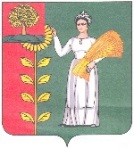 ПОСТАНОВЛЕНИЕ                                                      администрации Добринского муниципального района                        Липецкой области02.11.2017г.                                 п. Добринка                                       № 1083 О присвоенииспортивных разрядовВ соответствии с Федеральным законом от 4 декабря 2007 г. № 329-ФЗ                                «О физической культуре и спорте в Российской Федерации» и Положением                        о Единой всероссийской спортивной классификации, утвержденным приказом Министерства спорта Российской Федерации от 20 февраля 2017года №108                     и в связи   с выполнением норм и требований Единой всероссийской спортивной классификации, руководствуясь административным регламентом администрации Добринского муниципального района по предоставлению муниципальной услуги «Присвоение спортивных разрядов», утверждённым постановлением администрации Добринского муниципального района  № 628                     от 22.09.2015г., Уставом Добринского муниципального района, администрация  муниципального района ПОСТАНОВЛЯЕТ:1.Присвоить сроком на 2 года спортивный разряд «Второй спортивный разряд» по лёгкой атлетике:Хованцевой Виктории Сергеевне      Скворцовой Алёне Анатольевне    2.Присвоить сроком на 2 года спортивный разряд «Третий спортивный разряд» по лёгкой атлетике:Корнееву Пантелеймону Дмитриевичу  Котысько Алексею Григорьевичу Павловой Ирине ВитальевнеТимониной Ксении ОлеговнеЕниной Татьяне Николаевне    Шуваевой Елене Алексеевне 3.Контроль за исполнением настоящего постановления возложить                                              на заместителя главы администрации муниципального района Малыхина О.Н.    Глава администрацииДобринского муниципального района                                С.П.Москворецкий